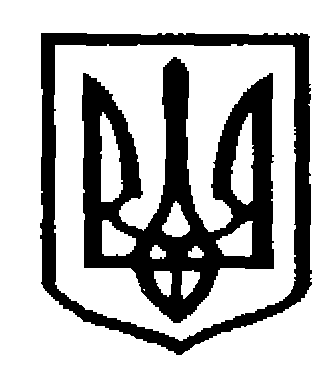 У К Р А Ї Н АЧернівецька міська радаУ П Р А В Л I Н Н Я   О С В I Т Ивул. Героїв Майдану, 176, м.Чернівці, 58029 тел./факс (0372) 53-30-87,  E-mail: osvitacv@gmail.com  Код ЄДРПОУ №02147345        Управління освіти Чернівецької міської ради надсилає для використання в роботі  методичні рекомендації щодо адаптаційного періоду для учнів першого класу Новій українській школі (наказ  Міністерства освіти і науки України від  20.08.2018 № 923 «Про затвердження методичних рекомендацій щодо адаптаційного періоду для учнів першого класу у Новій українській школі»).     Просимо довести інформацію до учителів перших класів закладів загальної середньої освіти міста з метою вивчення та подальшого використання рекомендаційних матеріалів під час організації роботи в адаптаційний період навчання першокласників.Заступник начальника управління освіти,начальник відділу загальної середньої освітиЧернівецької міської ради                                                              О.Л. КузьмінаКосован О.К., 53-41-5628.08.2018 р.  № 01-34/1824      Керівникам закладів                       загальної середньої освіти         Про використання в роботі методичних рекомендацій щодо адаптаційного періоду для учнів першого класу НУШ  